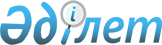 Об утверждении норм образования и накопления коммунальных отходов, тарифов на сбор, вывоз и захоронение твердых бытовых отходов по Аральскому району
					
			Утративший силу
			
			
		
					Решение Аральского районного маслихата Кызылординской области от 4 мая 2019 года № 251. Зарегистрировано Департаментом юстиции Кызылординской области 15 мая 2019 года № 6790. Утратило силу решением Аральского районного маслихата Кызылординской области от 29 апреля 2021 года № 50
      Сноска. Утратило силу решением Аральского районного маслихата Кызылординской области от 29.04.2021 № 50 (вводится в действие со дня первого официального опубликования).
      В соответствии с подпунктами 1), 2) статьи 19-1 кодекса Республики Казахстан от 9 января 2007 года "Экологический кодекс Республики Казахстан" и статьей 50 Законом Республики Казахстан "О правовых актах" от 6 апреля 2016 года Аральский районный маслихат РЕШИЛ:
      1. Утвердить нормы образования и накопления коммунальных отходов по Аральскому району согласно приложению 1 к настоящему решению.
      2. Утвердить тарифы на сбор, вывоз и захоронение твердых бытовых отходов по Аральскому району согласно приложению 2 к настоящему решению.
      3. Признать утратившим силу решение Аральского районного маслихата от 11 апреля 2014 года № 159 "Об утверждении тарифа на вывоз твердых бытовых отходов по Аральскому району" (зарегистрировано в Реестре государственной регистрации нормативных правовых актов за № 4666, опубликовано в газете "Толкын" от 21 мая 2014 года).
      4. Настоящее решение вводится в действие по истечении десяти календарных дней после дня первого официального опубликования. Нормы образования и накопления коммунальных отходов по Аральскому району  Тарифы на сбор, вывоз и захоронение твердых бытовых отходов по Аральскому району 
      Примечание: НДС - налог на добавленную стоимость
					© 2012. РГП на ПХВ «Институт законодательства и правовой информации Республики Казахстан» Министерства юстиции Республики Казахстан
				
      Председатель внеочередной
сорок третьей сессии Аральского
районного маслихата,
Секретарь Аральского
районного маслихата

Д. Мадинов
Приложение 1 к решению Аральского районного маслихата от "4" мая 2019 года №251
№
Объект накопления коммунальных отходов
Расчетная единица
Годовая норма на 1 расчетную единицу, кубический метр
1
Домовладения неблагоустроенные
1 житель
0,65
2
Гостиницы
1 место
0,70
3
Детские сады, ясли
1 место
0,36
4
Учреждения, организации, офисы, конторы, сбербанки, отделения связи
1 сотрудник
0,89
5
Поликлиники
1 посещение
0,0002
6
Больницы, прочие лечебно-профилактические учреждения
1 койко-место
1,29
7
Школы и другие учебные заведения
1 учащийся
0,13
8
Рестораны, кафе, учреждения общественного питания
1 посадочное место
1,29
9
Театр, кинотеатр, концертные залы
1 посадочное место
0,18
10
Музеи
1 квадратный метр общей площади
0,03
11
Стадион, спортивные площадки
1 место по проекту
0,03
12
Спортивные, танцевальные и игровые залы
1 квадратный метр общей площади
0,07
13
Продовольственные, промтоварные магазины, супермаркеты
1 квадратный метр торговой площади
0,47
14
Рынки, торговые павильоны, киоски, лотки
1 квадратный метр торговой площади
0,30
15
Оптовые базы, склады продовольственных товаров
1 квадратный метр общей площади
0,09
16
Оптовые базы, склады промышленных товаров
1 квадратный метр общей площади
0,05
17
Вокзал, автовокзал
1 квадратный метр общей площади
0,23
18
Аптеки
1 квадратный метр торговой площади
0,25
19
Автостоянки, автомойки, автомобильные заправочные станции, гаражи
1 машино-место
1,67
20
Автомастерские
1 работник
1,34
21
Парикмахерские, косметические салоны
1 рабочее место
1,17
22
Прачечные, химчистки, ремонт бытовой техники, швейные ателье
1 квадратный метр общей площади
0,13
23
Мастерские ювелирные, по ремонту обуви, часов
1 квадратный метр общей площади
0,43
24
Мелкий ремонт и услуги (изготовление ключей и так далее)
1 рабочее место
2,33
25
Бани, сауны
1 квадратный метр общей площади
0,11Приложение 2 к решению Аральского районного маслихата от "4" мая 2019 года №251
№
Наименование
Расчетная единица
цена (с НДС) (тенге) 
1
Тариф на сбор, вывоз и захоронение твердых бытовых отходов
Тариф на сбор, вывоз и захоронение твердых бытовых отходов
Тариф на сбор, вывоз и захоронение твердых бытовых отходов
1.1.
домовладения
на 1 жителя в месяц
100
1 контейнер 0,6 м3
1 108
2
Тариф на сбор, вывоз и захоронение твердых бытовых отходов
Тариф на сбор, вывоз и захоронение твердых бытовых отходов
Тариф на сбор, вывоз и захоронение твердых бытовых отходов
2.1.
для населения
1 кубический метр
1846
2.2.
для хозяйственных субъектов 
1 кубический метр
2 018
3
Тариф на захоронение твердых бытовых отходов
Тариф на захоронение твердых бытовых отходов
Тариф на захоронение твердых бытовых отходов
3.1.
для населения
1 кубический метр
318
1 тонна
1 589
3.2.
для хозяйственных субъектов 
1 кубический метр
490
1 тонна
2 449